ΤΟ 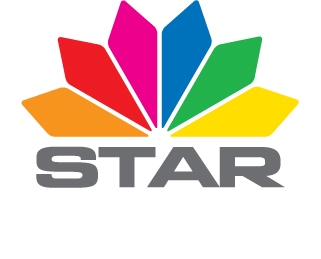 αναζητά φοιτητές του ΤΕΙ ΠΑΤΡΑΣαπό το τμήμα ΗΛΕΚΤΡΟΛΟΓΩΝγια άμεση κάλυψη θέσης 3μηνης Πρακτικής Άσκησης (μέσω του προγράμματος πρακτικής άσκησης)στο τμήμα Graphics του καναλιού.Οι ενδιαφερόμενοι μπορούν να αποστείλουν βιογραφικό στο e-mail: glogara@star.grή να επικοινωνήσουν στο 211 189 1298(Έδρα: Κάτω Κηφισιά)